Иркутская область Тулунский районДУМАУМЫГАНСКОГО СЕЛЬСКОГО ПОСЕЛЕНИЯРЕШЕНИЕ«28»  апреля  2017г.		                                     № 133С.УмыганОб утверждении программыкомплексного развития  социальнойинфраструктуры  Умыганского сельскогопоселения   на  2017-2032гг.»         В соответствии  с Градостроительным Кодексом Российской Федерации,  Федеральным   законом от 29.12.2014г № 456- ФЗ  «О внесении изменений в Градостроительный кодекс Российской Федерации и отдельные законодательные акты Российской Федерации»,   согласно  постановления  Правительства Российской Федерации от 01.10.2015года   №1050 «Об утверждении требований к программам комплексного развития социальной инфраструктуры поселений, городских округов»,   руководствуясь  ст.24   Устава   Умыганского  муниципального  образования, Дума  Умыганского сельского поселения РЕШИЛА: 
1.Утвердить  программу  комплексного развития  социальной  инфраструктуры   Умыганского   сельского поселения     на период  2017 -2032 годы. 2.Настоящее постановление опубликовать в газете  «Умыганская панорама» и разместить на официальном сайте администрации  Умыганского сельского поселения   и  информационно – телекоммуникационной сети «Интернет»3.Контроль  за  исполнением  настоящего постановления оставляю за собойПредседатель Думы Умыганского сельского поселения,Глава Умыганского сельского поселения                                   	           Н.А.ТупицынПрограмма комплексного развития социальной инфраструктурыУмыганского   сельского поселенияна период 2017 -2032 годыОГЛАВЛЕНИЕ1. Паспорт программы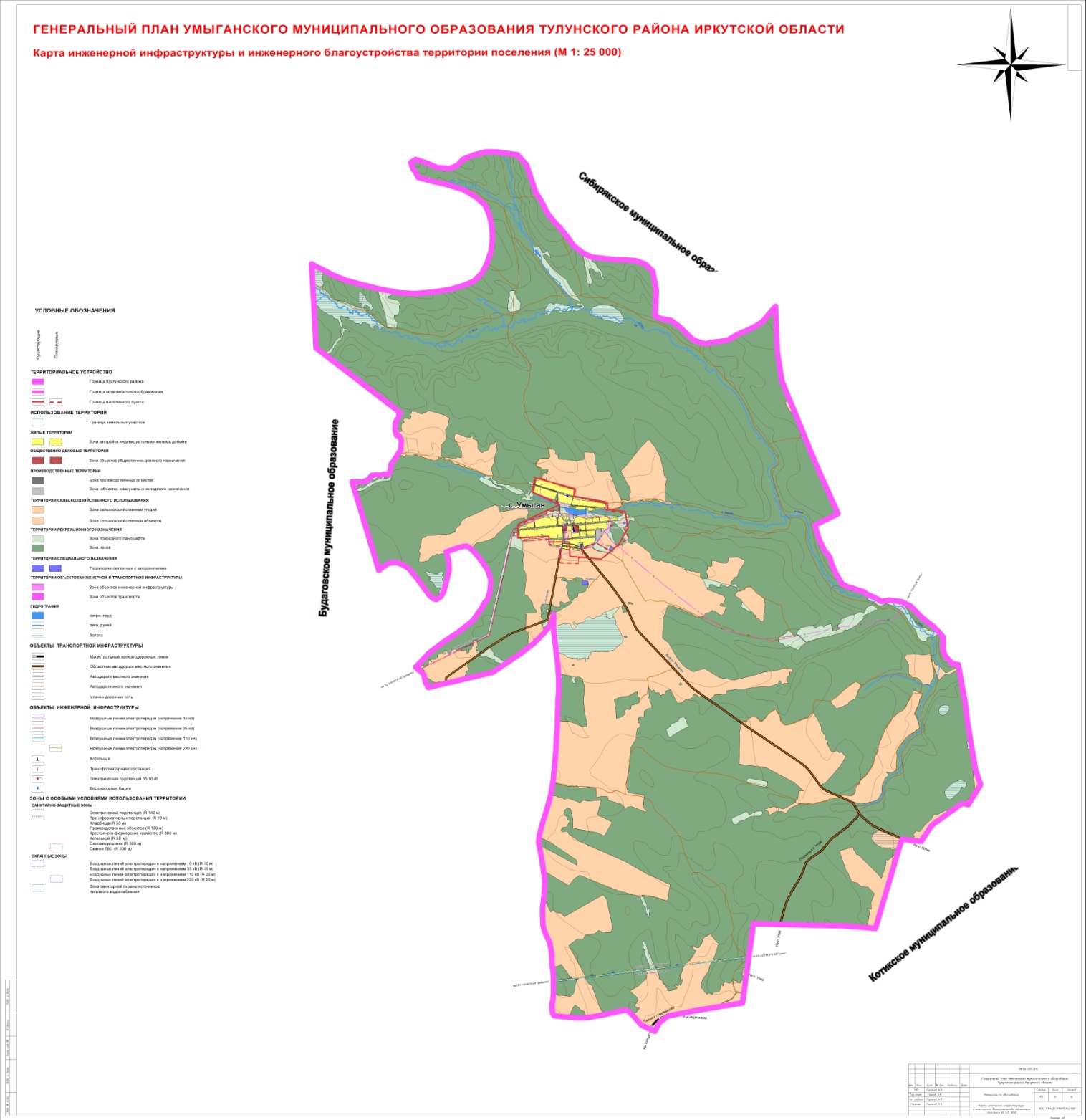 2.Характеристика существующего состояния социальной инфраструктуры Умыганского  сельского  поселения. Муниципальное  образование  «Умыганское» - сельское поселение Тулунского района  Иркутской  области.  Муниципальное  образование  включено  в  реестр  за  №  RU  38520322 от  06.04.2006г., Устав  зарегистрирован  за  №  RU 385203222005001 от   21.12.2005г.Границы территории сельского Поселения установлены законами Иркутской области в соответствии с требованиями, предусмотренными Федеральным законом № 131-ФЗ от 06.10.2003 г. «Об общих принципах организации местного самоуправления в Российской Федерации» (далее - Федеральный закон). Единственным населенным пунктом и административным центром Умыганского муниципального образования является село Умыган, относящееся к сельским населенным пунктам.  Социальная  инфраструктура представляет собой многоотраслевой комплекс, действующий в интересах повышения благосостояния  населения. Она охватывает систему образования, здравоохранения,  культуру, физическую культуру и спорт.Уровень развития социальной сферы в сильной степени определяется  общим  состоянием  экономики   сельского поселения, социальной политики  и другими факторами, в последнем случае  важную роль составляет  особенности географического положения  сельского поселения и численность населения   - географическое положение Умыганского сельского поселения можно охарактеризовать как периферийное. Территория муниципального образования удалена от важнейших социально-экономических центров и ареалов расселения области. Транспортная связь с районным центром осуществляется только автомобильным транспортом. Расстояние от административного центра поселения до районного центра  и до ближайшей железнодорожной станции Тулун составляет 40 км.  Поселение расположено в невыгодном географическом распоряжении, имеет низкий природно-ресурсный потенциал.Умыганское сельское поселение является сельскохозяйственной территорией. Но так как поселение находится в удаленности от районного центра (40 км), не имеет достаточной  инфраструктуры  для  создания  крупных  промышленных  предприятий,    на территории  сельского поселения работают малые предприятия:   крестьянско-фермерские  хозяйства и развиты личные подсобные хозяйства.     Территория Умыганского сельского поселения в границах муниципального образования, установлена  законом Иркутской области от 16 декабря 2004 г. № 98-ОЗ  и  составляет 21 048,25 га,  средняя плотность населения – 2,9 чел./км2,  что несколько ниже, чем в среднем по Иркутской области.  Численность  населения  по  состоянию  на  01.01.2016г.  составляет  648 человек.За последние 10 лет  численность населения снизилась на  143 человека.Сокращение численности населения происходит из-за естественной убыли населения,  смертности  по  заболеваниям, а также из-за миграционного потока. Причиной миграционного оттока являются проблемы  экономического и социального характера, это и отсутствие рабочих мест,  и низкое качество  жизни населения, уровень благоустройства населенного пункта. С 2012 году  ситуация начала  улучшаться за счет  роста рождаемости.  Вместе с тем риск снижения численности  остается высоким  из-за  увеличения  миграционного  оттока.  Данные о возрастной структуре населения на  01.01.2016г представлены в таблице№1. Таблица 1Данные о среднегодовом приросте населения и тенденции его изменения представлен в таблице №2Таблица№ 2 Численность занятых в экономике (число работников всех организаций, расположенных на территории муниципального образования с учетом занятых индивидуально-трудовой деятельностью, в фермерских хозяйствах,) -  87 человек, это  23% от  трудоспособного населения.  Работают в сфере торговли и бюджетных организациях, расположенных на территории поселения.Численность трудовых ресурсов в различных сферах деятельности Умыганского муниципального образования показана в таблице №3Таблица №3Большая часть  трудоспособного  населения  занята  личным подсобным хозяйством,   излишки    продукции реализует на  рынках  г.Тулуна.       Перспективы развития  трудовой занятости населения: -развитие КФХ,  -увеличение поголовья животных в личных подсобных хозяйствах трудоспособного населения.Характеристика трудовых ресурсов показана в таблице №4Таблица №4Численность экономически активного населения   в 2016 году    составила 366 человек,  это 56% от общей численности населения Умыганского сельского поселения, пенсионеров -   150 человек -24%,   населения в возрасте  от 14 до 17 лет 25 человек - это 3,8% .    К 2026 году –  планируется  достичь   численности экономически активного населения  369 чел.,  занятых  в экономике и в личных подсобных хозяйствах  -   316 человек.Социальная инфраструктура объединяет жилищное хозяйство, предприятия и учреждения различных отраслей, благодаря деятельности которых,  обеспечивается создание комфортных условий проживания на территории поселения. В Умыганском сельском поселении  это учреждения здравоохранения,  образования, культуры и спорта. Жилищный фонд Жилищный фонд Умыганского сельского поселения составляет 14,1тыс. м2Из них:  частная собственность   -12,3тыс. м2;   иная собственность -1,8 тыс. м2.Распределение по материалам стен:деревянные -  11,2 тыс. м2;панельный  - 2.8 тыс. м2;кирпичный – 0,1 тыс. м2;Распределение  по годам ввода:до 1945 года – 2,2 тыс. м2.с 1946-до 1970г- 5,1 тыс. м2.с 1971 до 1995 года- 6,4 тыс. м2.после 1995 года- 0.4 тыс. м2.Минимальный допустимый уровень обеспеченности населения жилыми помещения составляет 12м2 общей площади на одного человека. В настоящее время  обеспеченность  составляет 21,7 м2, что выше нормы.Но в тоже время 8 тыс. м.2 жилищного фонда сельского поселения имеет процент износа выше 35%.   Здравоохранение:Сфера  здравоохранения напрямую определяет изменение   ряда демографических показателей. В частности показатели  смертности и продолжительности жизни  тесно связаны  с эффективностью функционирования учреждений здравоохранения.Преобладающие заболевания жителей  Умыганского сельского поселения   это: артериальная гипертония, ишемическая болезнь сердца, заболевания костно-мышечной системыСпецифика потери здоровья сельскими жителями определяется, прежде всего, условиями жизни и труда. Сельские жители практически лишены элементарных  коммунальных удобств, труд чаще носит физический характер. Причина высокой заболеваемости населения кроется в т.ч. и в особенностях проживания на селе:-низкий жизненный уровень, низкая  заработная плата      -отсутствие средств на приобретение  дорогостоящих лекарств,Многие больные обращаются за медицинской помощью лишь в случаях крайней необходимости, при значительной запущенности заболевания и утяжелении самочувствия.Социальная инфраструктура  Умыганского сельского поселения  в здравоохранении  представлена следующим учреждением:  1.Фельдшерско-акушерский пункт  с.Умыган.    Кирпичное одноэтажное здание; Общая площадь  здания-      кв.м электроснабжение – централизованное; отопление -  электрическое (ЭНИП); канализации нет, вода привозная. Степень износа здания – 35 %..  В настоящее время     фельдшерско-акушерский пункт обеспечен  следующими  медицинскими работниками:  фельдшер, фельдшер-акушер.  Данные о наличии медицинских работников на  01.01.2016г представлены в таблице№5.  Таблица 5Данные  посещаемости населением  фельдшерско-акушерского пункта  в таблице №6Таблица   6Из таблицы видно, что посещаемость на дому работниками ФАП увеличилась,  а прием населения   в  самом помещении   ФАПа уменьшился на незначительное количество.Мощность фельдшерско-акушерского пункта, находящегося в   с.Умыган соответствует  минимальным нормативам обеспеченности. На расчетный срок увеличения учреждений не требуется. По нормативам   здравоохранения  18,5 посещений на 1000 человек.Мощность Умыганского ФАП -23,4 посещений  на 1000 человек.В действующий фельдшерско-акушерский пункт с.Умыган  требуется  укрепление  материально-технической базы, оснащение современным оборудованием и инвентарем. Решен вопрос по организации предоставления социальных услуг, а именно социальное обслуживание на дому  престарелых одиноких  жителей. Работает  1 социальный работник.-  ОБРАЗОВАНИЕ:Развитие отраслей образования является одним из базовых показателей развития  социальной инфраструктуры. Её  дальнейшее развитие на  территории села является важным направлением  социально-экономического развития Умыганского сельского поселения. Основными   составляющими являются образовательные и  дошкольные учреждения.Социальная инфраструктура  Умыганского сельского поселения  в образовании  представлена следующим учреждением:   Муниципальное общеобразовательное учреждение «Умыганская средняя общеобразовательная школа»,  Здание  школы кирпичное, двухэтажное, общей площадью -185,6 кв.м., находится в удовлетворительном  состоянии.     «Умыганская средняя общеобразовательная школа»,   реализует основные и дополнительные общеобразовательные программы:-дошкольное образование;-начальное общее образование, в том числе  программы специальных (коррекционных) образовательных учрежденийVIII вида;-основного общего образования, в том числе  программы специальных (коррекционных) образовательных учрежденийVIII вида;-среднего (полного) общего образования.Основной задачей учреждения является:-обучение и воспитание детей в интересах развития личности, общества и государства. Муниципальное образовательное учреждение имеет лицензию на осуществление своей деятельности.  Школа прошла аттестацию.Продолжительность учебной недели шесть дней. В Умыганской СОШ учебный процесс проходит в одну смены.   В учреждении школы образования созданы необходимые условия для обучения и воспитания детей. На постоянном контроле соблюдение теплового, светового режима и выполнение других санитарно- гигиенических норм.Численность педагогических работников в 2016 году составила 16 человек, общая  численность работающих в  школе 34 человека. Количество воспитанников – 90 человек. Мощность учреждения -   300 человек. Расчётный норматив потребности в общеобразовательных учреждениях, составляет – 85 мест на 1000 жителей.  Таким образом, потребность в общеобразовательных учреждениях Умыганского муниципального образования достаточна.  Исходя из расчётного норматива, емкость существующего учреждения будет и далее обеспечивать население в общеобразовательных учреждениях. Требуется: -укрепление  материально-технической базы, -оснащение современным оборудованием и инвентарем. КУЛЬТУРА:Социальная инфраструктура  Умыганского сельского поселения  в образовании  представлена следующим учреждением:    Муниципальное казенное учреждение культуры «Культурно-досуговый центр с.Умыган».    Помещение в кирпичном, двухэтажном здании.  Помещение  общей площадью 585,2 кв.м Помещение МКУК «КДЦ с.Умыган» находится в удовлетворительном состоянии.Общая вместимость 270 человек, число работающих в МКУК КДЦ с.Умыган  - 7 человек  Имеется библиотека, которая входит в состав – МКУК «КДЦ с.Умыган»,   общей площадью 97 кв.м.    Книжный фонд составляет – 3373 книги. Библиотека занимается обслуживанием пользователей разных возрастных категорий.   Библиотеку посещают 5025  человек в год,  из них дети- 131 человек. Книговыдача в 2015 году составила 10366 книг, что   по сравнению с прошлым годом на 36 книг больше, т.к. читатели детского и юношеского возрастов всё чаще приходят в библиотеку за материалом по учебной программе.  Библиотечный фонд оснащен художественной литературой, методическими материалами, наглядными пособиями. Имеются 2 компьютера, фотоаппарат, копировальная техника.  Состояние библиотеки удовлетворительное. Сельская библиотека ведет деятельность по расширению информационных возможностей для пользователей всех возрастных групп, формированию благоприятных условий для работы библиотеки.За 2016 год библиотекой проведено - 35 массовых библиотечных   мероприятий, в том числе для детей - 23.Посещений на массовых мероприятиях – 1790, в том числе детских - 538.  Дальнейшая планируемая деятельность направлена на реализацию основных целей и задач. Формы библиотечных мероприятий планируется проводить в рамках значимых событий последующих лет, с учетом планов календаря знаменательных дат, с учетом требований и рекомендаций областных методических центров.Основная деятельность МКУК «Культурно – досуговый центр с.Умыган» осуществляется по таким направлениям, как поддержка и развитие самодеятельного народного творчества, организация досуга различных категорий населения: детей, молодежи, людей среднего и пожилого возраста, популяризация краеведения, усиление работы по военно-патриотическому воспитанию молодежи,  организация и развитие культурного сотрудничества с другими учреждениями района и города. Основная  цель  работы МКУК «КДЦ с. Умыган» -  - создание условий для формирования и удовлетворения культурно-эстетических запросов и духовных потребностей населения в сфере искусства, культуры и досуга.-сохранение и развитие традиционной народной культуры, поддержка любительского, художественного творчества, другой самодеятельной творческой инициативы и социально-культурной деятельности населения.-патриотическое воспитание детей и молодежи. Для достижения данной цели были   проведены следующие мероприятия:- проведение массовых праздников, народных гуляний, обрядов в   соответствии    местными обычаями и традициями. - организация и проведение конкурсов, концертов, выставок, а также участие в конкурсах и других творческих мероприятиях.  МОЛОДЕЖНАЯ ПОЛИТИКА, ФИЗКУЛЬТУРА И СПОРТ Молодежная политика является составной частью государственной политики.На территории поселения создаются условия для проведения целенаправленной политики по духовно-нравственному и патриотическому воспитанию молодежи:-пропаганда   здорового образа жизни;-организация досуга детей и молодежи;-проведение мероприятий по профилактике наркомании, алкоголизма, курения, формирование здорового образа жизни.-интеллектуальное   развитие молодежи:  Еще одной из важнейших отраслей социальной сферы является физическая культура и спорт. Поддержание оптимальной физической активности в течение всей жизни каждого гражданина является существенным фактором, определяющим качество здоровья. Наша основная задача состоит в привлечении жителей поселения занятиями физической культуры и спортом, организация досуга населения и здорового образа жизни средствами физкультуры, спорта и отдыха, проведение физкультурно-массовых и спортивных мероприятий.   На территории сельского поселения очень слабо развита физическая культура и спорт. Имеется   только один спортивный зал, который находится в Умыганской средней школе. 3. Перечень мероприятий (инвестиционных проектов) по проектированию, строительству и реконструкции объектов социальной инфраструктуры Умыганского сельского поселенияВ области образования:Мощность учреждения   Умыганской средней школы-   300 человек. Расчётный норматив потребности в общеобразовательных учреждениях, составляет – 85 мест на 1000 жителей.  Таким образом, потребность в общеобразовательных учреждениях Умыганского муниципального образования достаточна.  Исходя из расчётного норматива, емкость существующего учреждения будет и далее обеспечивать население в общеобразовательных учреждениях. Необходимы следующие мероприятия: - укрепление  материально-технической базы, -оснащение современным оборудованием и инвентарем.В области здравоохраненияМощность  фельдшерско-акушерского пункта, находящегося в   с.Умыган соответствует  минимальным нормативам обеспеченности.   По нормативам   здравоохранения  18,5 посещений на 1000 человек.Мощность Умыганского ФАП -23,4 посещений  на 1000 человек. На расчетный срок увеличения учреждений не требуется.Необходимы следующие мероприятия:- укрепление материально-технической базы ФАП;- открытие аптечного пункта в здании ФАП.В области культуры: Мощность учреждения   муниципального казенного учреждения культуры «Культурно-досуговый центр с.Умыган»-   270 человек. Расчётный норматив потребности в  учреждениях культуры, составляет – 200  мест на 1000 жителей.  Таким образом, потребность в   учреждениях культуры Умыганского муниципального образования достаточна.   Исходя из расчётного норматива, емкость существующего учреждения будет и далее обеспечивать население в  учреждениях  культуры.     Площадь библиотеки – 62 м2.  Вместимость   - 35   человек. Библиотечный фонд составляет- 3400  единиц.Потребность в учреждениях библиотек  достаточна.Емкость существующего помещения библиотеки и далее будет обеспечивать населения. Необходимы следующие мероприятия:- укрепление  материально-технической базы,  -оснащение современным оборудованием и инвентарем В области   физкультуры и спорта:Спортивно-оздоровительных учреждений на территории Умыганского сельского поселения в настоящее время нет.  Физическое воспитание  детей осуществляется  только в Умыганской средней общеобразовательной школе, поэтому главным  направлением  развития спортивной инфраструктуры в дальнейшем  должно стать строительство плоскостных сооружений.  Необходимы следующие мероприятия: -Строительство спортивной площадки   на площади  1 га -Введение ставки спортивного инструктора -  1 единицу-Приобретение спортинвентаря    -Обустройство спортивной площадки-Приобретение спортивного оборудования4.Оценка объемов и источников финансирования мероприятий (инвестиционных проектов) по проектированию, строительству и реконструкции объектов социальной инфраструктуры  сельского поселения Специфика  финансирования  объектов социальной инфраструктуры   в Умыганском сельском поселении делится на: -отрасли, работающие и развивающиеся за счет местного бюджета и за счет  средств  от платных услуг населению, это объекты культуры, физической культуры и спорта;- отрасли, работающие и развивающиеся за счет районного и областного бюджетов, это  объекты  образования, дошкольного воспитания и здравоохранения;-отрасли, работающие и развивающиеся за счет собственных средств, это  объекты торговли;Средства, получаемые  объектами социальной сферы от населения за оказанные ему услуги, занимают совсем  небольшой удельный  вес.  Во первых это обусловлено тем, что в соответствии с Конституцией и действующим Законодательством предоставление многих услуг бесплатно, во вторых развитие платных услуг ограничено низкой платежеспособностью населения.Таким образом, необходимо учитывать различные  источники  финансирования развития социальной инфраструктуры, в т.ч. из бюджетов различной уровней и внебюджетных источников финансирования.На сегодняшний день местный бюджет не способен  взять на себя полностью расходы на развитие  социальной инфраструктуры. Отсутствие средств не позволяет провести реконструкцию и  капитальный ремонт учреждений, а также вести  строительство  объектов социальной инфраструктуры. Имеются возможности  выполнять мероприятия,  не  требующие  больших затрат. 5. Целевые индикаторы программы и оценка эффективности мероприятий, включенных в программу  Реализация мероприятий  программы позволит достичь определенных социальных эффектов:-стабилизировать  демографическую ситуацию в сельском поселении;-сохранить существующую социальную инфраструктуру;- создать условия  для развития физической культуры и спорта, которые в свою очередь будут способствовать формированию здорового образа жизни среди населения;-улучшить уровень  культурно-досуговой  деятельности,  который позволит приобщить широкие слои населения к культурно-историческому наследию;-сформировать   более привлекательный имидж  поселения; -повысить степень социального согласия;-улучшить качество жизни населения;6. Предложения по совершенствованию нормативно-правового и информационного обеспечения развития социальной инфраструктуры, направленные на достижение целевых показателей программыВ рамках реализации настоящей Программы не предполагается проведение институциональных преобразований, совершенствование структуры управления  Нормативно-правовая база для Программы сформирована и не изменяется.Организационная структура управления Программой базируется на существующей схеме исполнительной власти  Умыганского сельского поселения. Общее руководство Программой осуществляет глава поселения, в функции которого   входит определение приоритетов, постановка оперативных и краткосрочных целей Программы.             Оперативные функции по реализации Программы осуществляют штатные сотрудники администрации  поселения под руководством главы  сельского поселения. Глава  поселения осуществляет следующие действия:-рассматривает и утверждает план мероприятий, объемы их финансирования и сроки реализации;-выносит заключения о ходе выполнения Плана, рассматривает предложения по внесению изменений по приоритетности отдельных программных направлений и мероприятий.-взаимодействует с районными и областными органами исполнительной власти по включению предложений сельского поселения  в районные и областные целевые программы;-контролирует   выполнение  годового плана действий и подготовку отчетов о его выполнении;-осуществляет руководство по:-подготовке перечня муниципальных целевых программ поселения  на очередной финансовый год;- реализации мероприятий Программы поселения. Специалист администрации поселения осуществляет следующие функции:-подготовка проектов нормативных правовых актов по подведомственной сфере по соответствующим разделам Программы;-подготовка проектов программ поселения по приоритетным направлениям Программы; -подготовка предложений, связанных с корректировкой сроков, исполнителей и объемов ресурсов по мероприятиям Программы; Программные мероприятия могут   быть скорректированы в зависимости от изменения ситуации на основании обоснованного предложения исполнителя.   Программа может быть дополнена новыми мероприятиями с обоснованием объемов и источников финансирования. стр.1.ПАСПОРТ ПРОГРАММЫ4-52.Характеристика существующего состояния социальной инфраструктуры Умыганского  сельского  поселения.6-133. Перечень мероприятий (инвестиционных проектов) по проектированию, строительству и реконструкции объектов социальной инфраструктуры Умыганского сельского поселения13-144.Оценка объемов и источников финансирования мероприятий(инвестиционных проектов) по проектированию, строительству и реконструкции объектов социальной инфраструктуры  сельского поселения14-165. Целевые индикаторы программы  и оценка эффективности мероприятий, включенных в программу 17 6. Предложения по совершенствованию нормативно-правового и информационного обеспечения развития социальной инфраструктуры, направленные на достижение целевых показателей программы18Наименование программыПрограмма «Программа комплексного развития социальной инфраструктуры Умыганского   сельского поселения (далее – Программа)Основания для разработки программыФедеральный закон от 29.12.2014 N 456-ФЗ "О внесении изменений в Градостроительный кодекс Российской Федерации и отдельные законодательные акты Российской Федерации", Федеральный закон от 06 октября 2003 года № 131-ФЗ «Об общих принципах организации местного самоуправления в Российской Федерации»,  Постановление Правительства РФ от 1 октября 2015 г. N 1050 "Об утверждении требований к программам комплексного развития социальной инфраструктуры поселений, городских округов»,  Устав  Умыганского сельского поселения, Постановление администрации Умыганского сельского поселения от «28»11.2016 г. №61-па  «О подготовке проекта программы комплексного развития социальной инфраструктуры Умыганского сельского поселения», Генеральный план Умыганского сельского поселения.ЗаказчикпрограммыАдминистрация  Умыганского сельского поселения,      Исполнители программыАдминистрация Умыганского сельского поселенияМКУК «КДЦ с.Умыган» Цель программыКомплексное развитие социальной инфраструктуры Умыганского сельского поселенияЗадачи программы -доступность объектов социальной инфраструктуры  для населения в соответствии с нормативами градостроительного проектирования сельского поселения;                                                                                          -эффективность функционирования действующей социальной инфраструктуры;-безопасность использования  объектов социальной инфраструктуры;- создание условий  для развития физической культуры и спорта, культуры на территории сельского поселения;-улучшение  качества жизни населения;Целевые показатели (индикаторы) программы -сохранение существующей социальной инфраструктуры;-стабилизация  демографической ситуации в сельском поселении;- увеличение  числа жителей, занимающихся   физической культурой и спортом,  на территории сельского поселения;-увеличение количества  жителей, приобщенных к культурной деятельности сельского поселения; Сроки и этапы реализации программы Срок реализации программы 2017-2032ггПервый этап: 2017-2021ггВторой  этап: 2021-2032ггУкрупненное описание запланированных мероприятий программы - укрепление материально-технической базы МКУК КДЦ с.Умыган, оснащение его современным оборудованием;-строительство спортивной площадки, её обустройство, приобретение спортивного инвентаря;Объемы и источники финансирования программы                                        Общий объем финансовых средств  для реализации программы составит:1400,0 тыс. руб. Источники финансирования : средства  бюджета  сельского поселения.В том числе по годам:2017 год-  110,0 тыс. руб.2018 год-  80,0 тыс. руб.2019год-   60,0 тыс. руб.2020 год-  400,0 тыс. руб.2021год-   150,0 тыс. руб.2022-2032годы -  600,0 тыс. руб.Ожидаемые результаты  реализации Программы-сохранение  объектов социальной инфраструктуры;-повышение качества, эффективности  и доступности   объектов социальной инфраструктуры сельского поселения;                                    №п/пПоказателиКоличество человек1.Дети:162Из них:  до 6 лет включительно62  от 7 до 15 лет включительно60  от 16  до 17 лет включительно102Население трудоспособного возраста3663Население нетрудоспособного возраста (пенсионеры по старости)150Всего:648№п/пНаименование2012год2013г2014г2015г2016г1.Естественный  прирост + (убыль )  населения0+5+2+10+10рождаемость (человек)910101717смертность(человек)958772. Миграционное движение-20+11-10-10прибыло(человек)431422убыло(человек)63312123.Численность населения630635648648648Сфера трудоустройстваИсходный год, 2016г,   чел.Исходный год, 2016г,   чел.2026год,  чел2026год,  челчеловек% к   общему числу работающих человек% к   общему числу работающих Здравоохранение  44,643,8Социальная   работа22,332,9Клубы, библиотеки44,643,8Администрация78,076,8Торговля89,298,7Отделение связи44,643,8Средняя  общеобразовательная школа3338,03331,7Сельское хозяйство1820,72827,0Прочие78,01211,5Всего87104№Показатели2015год2026год1Численность работающих (занятых в экономике), чел.871042.Численность, работающих в личных подсобных хозяйствах.1822122Численность трудоспособного населения3663693Количество безработных, чел.994Количество пенсионеров, чел.1501585Население моложе трудоспособного возраста от 14 до 17 лет, чел.25302013201420152016наличие медицинских учреждений  (фельдшерско-акушерский пункт) ФАП1111численность врачей 0000численность среднего медицинского персонала 2222Мероприятия2015 год2016 годДинамика%Посещаемость на дому, чел35073510101Прием в ФАП, чел.5570553099№
п/пНаименование мероприятия   Срок реализацииОбъем финансирования, тыс. руб.Объем финансирования, тыс. руб.Объем финансирования, тыс. руб.Объем финансирования, тыс. руб.Объем финансирования, тыс. руб.Объем финансирования, тыс. руб.Ответственные исполнители№
п/пНаименование мероприятия   Срок реализацииВсегоФедеральный бюджетОбластной бюджетМестный бюджет Внебюджетные средства Внебюджетные средстваОтветственные исполнители№
п/пНаименование мероприятия   Срок реализацииВсегоФедеральный бюджетОбластной бюджетМестный бюджетсобственные средства предприятияОтветственные исполнителиМероприятия  для  поддержания и дальнейшего развития культуры на территории  поселения2017г100,0100,0--100,0100,0---Мероприятия  для  поддержания и дальнейшего развития культуры на территории  поселения2018г60,060,0--60,060,0--Мероприятия  для  поддержания и дальнейшего развития культуры на территории  поселения2019г40,040,0--40,040,0-Мероприятия  для  поддержания и дальнейшего развития культуры на территории  поселения2020г200,0200,0--200,0200,0---Мероприятия  для  поддержания и дальнейшего развития культуры на территории  поселения2021г50,050,0--50,050,0--Мероприятия  для  поддержания и дальнейшего развития культуры на территории  поселения2022-2032ггг450,0--450,0---Мероприятия  для  поддержания и дальнейшего развития культуры на территории  поселенияИтого:900,0--900,0--1Приобретение в МКУК КДЦ с.Умыган» музыкальной и световой аппаратуры.2017100,0--100,0--МКУК «КДЦ с.Умыган»2Приобретение и установка  оконных блоков    помещение МКУК КДЦ с.Умыган.201860,0--60,0--МКУК «КДЦ с.Умыган»3Приобретение и установка  дверных блоков  в  помещение МКУК КДЦ с.Умыган201940,0--40,0--  МКУК «КДЦ с.Умыган»4Установка бойлерного отопления  в здании МКУК КДЦ с.Умыган.2020200,0--200,0--МКУК «КДЦ с.Умыган»5Косметический ремонт помещенияМКУК КДЦ с.Умыган.202150,0--50,0-- МКУК «КДЦ с.Умыган»6Оснащение современным оборудованием.2022-2032гг450,0--400,0--  МКУК «КДЦ с.Умыган»Итого900,0--900,0-№
п/пНаименование мероприятия   Срок реализацииОбъем финансирования, тыс. руб.Объем финансирования, тыс. руб.Объем финансирования, тыс. руб.Объем финансирования, тыс. руб.Объем финансирования, тыс. руб.Объем финансирования, тыс. руб.Ответственные исполнители№
п/пНаименование мероприятия   Срок реализацииВсегоФедеральный бюджетОбластной бюджетМестный бюджет Внебюджетные средства Внебюджетные средстваОтветственные исполнители№
п/пНаименование мероприятия   Срок реализацииВсегоФедеральный бюджетОбластной бюджетМестный бюджетсобственные средства предприятияОтветственные исполнителиМероприятия  для    развития  физической  культуры и спорта2017г10,0--10,0---МКУК «КДЦ с.Умыган»Мероприятия  для    развития  физической  культуры и спорта2018г20,0--20,0--МКУК «КДЦ с.Умыган»Мероприятия  для    развития  физической  культуры и спорта2019г20,0--20,0-МКУК «КДЦ с.Умыган»Мероприятия  для    развития  физической  культуры и спорта2020г200,0--200,0---МКУК «КДЦ с.Умыган»Мероприятия  для    развития  физической  культуры и спорта2021г100,0--100,0--МКУК «КДЦ с.Умыган»Мероприятия  для    развития  физической  культуры и спорта2022-2032гг150,0-150,0---МКУК «КДЦ с.Умыган»Мероприятия  для    развития  физической  культуры и спортаИтого:500,0-500,0--МКУК «КДЦ с.Умыган»1Приобретение спортинвентаря.201710,0--10,0--МКУК «КДЦ с.Умыган»2Приобретение спортинвентаря.201820,0--20,0--МКУК «КДЦ с.Умыган»3Приобретение спортинвентаря.201920,0--20,0--МКУК «КДЦ с.Умыган»4Введение ставки спортивного инструктора.Межевание земельного участка под строительство  спортивной площадки.2020150,050,0--150,050,0--МКУК «КДЦ с.Умыган»5Обустройство спортивной площадки.2021100,0--100,0--МКУК «КДЦ с.Умыган»6Приобретение спортивного оборудования2022-2032гг150,0--150,0--МКУК «КДЦ с.Умыган»Итого500,0--500,0--№ п/пПоказателиПоказателиЕдиница измеренияИсходные показателина 01.01.2016гПромежуточные показателина  01.01.2021гНа расчетный счетДемографическая ситуацияДемографическая ситуацияДемографическая ситуацияДемографическая ситуацияДемографическая ситуацияДемографическая ситуацияДемографическая ситуация1Количество населенияКоличество населениячеловек6486486482.Образование2.Образование2.Образование2.Образование2.Образование2.Образование2.Образование2Доля детей школьного возраста, обеспеченных ученическими местами в  школе  Доля детей школьного возраста, обеспеченных ученическими местами в  школе  %1001001003.Здравоохранение3.Здравоохранение3.Здравоохранение3.Здравоохранение3.Здравоохранение3.Здравоохранение3.Здравоохранение3Умыганский   Ф А ПУмыганский   Ф А Пштук1114Количество   медицинского персоналаКоличество   медицинского персоналачеловек2225Аптечный пункт в  составе ФАПаАптечный пункт в  составе ФАПаштук0014.Культура4.Культура4.Культура4.Культура4.Культура6Вместимость КДЦ с.Умыган Вместимость КДЦ с.Умыган мест2702702707Количество населения приобщенных к культурной деятельности сельского поселенияКоличество населения приобщенных к культурной деятельности сельского поселениячеловек451201708Книжный фонд  библиотеки Книжный фонд  библиотеки единиц3800400043005.Физкультура и спорт5.Физкультура и спорт5.Физкультура и спорт5.Физкультура и спорт5.Физкультура и спорт5.Физкультура и спорт5.Физкультура и спорт9Спортивная площадкаСпортивная площадкаединиц-1110Количество жителей, активно занимающихся физической культуройКоличество жителей, активно занимающихся физической культуройчеловек1095110